الجامعة المستنصرية - كلية التربية الاساسية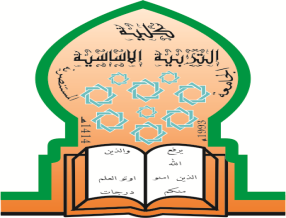 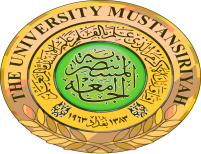 قسم/التربية الرياضيات.الخطة الدراسية للمساقالبريد الالكتروني للتدريسي :                                                                      توقيع التدريسي :        تواجد التدريسي : قسم التاريخ   + قسم الرياضيات                                      توقيع رئيس القسم :المعلومات العامة عن المساق ( المادة الدراسية ): (Course information)المعلومات العامة عن المساق ( المادة الدراسية ): (Course information)المعلومات العامة عن المساق ( المادة الدراسية ): (Course information)المعلومات العامة عن المساق ( المادة الدراسية ): (Course information)المعلومات العامة عن المساق ( المادة الدراسية ): (Course information)اسم المساق:        حقوق الانسان اسم التدريسي / كافي سلمان مراد اسم التدريسي / كافي سلمان مراد اسم التدريسي / كافي سلمان مراد رمز المساق:     52106106اسم التدريسي / كافي سلمان مراد اسم التدريسي / كافي سلمان مراد اسم التدريسي / كافي سلمان مراد الساعات المعتمدة:   ساعتان نظريعملياجماليالساعات المعتمدة:   ساعتان 22المستوى والفصل الدراسي:المرحلة لاولى (فصل دراسي واحد )المرحلة لاولى (فصل دراسي واحد )المرحلة لاولى (فصل دراسي واحد )  وصف المساق: (Course description)  وصف المساق: (Course description)  وصف المساق: (Course description)  وصف المساق: (Course description)  وصف المساق: (Course description)مادة حقوق الانسان من المواد الجديدة على الطالب العراقي حيث تم تدريسها  في الجامعات العراقية بعد عام 2003 بعد ان تخلص العراق من سياسة الظلم والاستبداد التي مارسها النظام البعثي وكبت الحريات الشخصية للمواطن العراقي الذي فرض عليه واجبات دون ان يكون له حقوق .تهدف المادة الى معرفة الطالب بحقوقه الشخصية في كافة جوانب الحياة والتي اقرته المنظمات العالمية لحقوق الانسان وتمثل بالاعلان العالمي لحقوق الانسان الصادر عن الجمعية العامة للامم المتحدة ، فضلاً عن المواثيق الدولية الاوربية والعربية التي اهتمت بحقوق الانسان بما فيها منع العنف ضد المراة وحقوق الطفل ومنع وتحريم المتاجرة بالبشر .كما تظمت المادة اهمية محاربة الفساد الاداري التي اصبحت ظاهرة تعاني منها عدد كبيرمن المجتمعات ومنها العراق   .مادة حقوق الانسان من المواد الجديدة على الطالب العراقي حيث تم تدريسها  في الجامعات العراقية بعد عام 2003 بعد ان تخلص العراق من سياسة الظلم والاستبداد التي مارسها النظام البعثي وكبت الحريات الشخصية للمواطن العراقي الذي فرض عليه واجبات دون ان يكون له حقوق .تهدف المادة الى معرفة الطالب بحقوقه الشخصية في كافة جوانب الحياة والتي اقرته المنظمات العالمية لحقوق الانسان وتمثل بالاعلان العالمي لحقوق الانسان الصادر عن الجمعية العامة للامم المتحدة ، فضلاً عن المواثيق الدولية الاوربية والعربية التي اهتمت بحقوق الانسان بما فيها منع العنف ضد المراة وحقوق الطفل ومنع وتحريم المتاجرة بالبشر .كما تظمت المادة اهمية محاربة الفساد الاداري التي اصبحت ظاهرة تعاني منها عدد كبيرمن المجتمعات ومنها العراق   .مادة حقوق الانسان من المواد الجديدة على الطالب العراقي حيث تم تدريسها  في الجامعات العراقية بعد عام 2003 بعد ان تخلص العراق من سياسة الظلم والاستبداد التي مارسها النظام البعثي وكبت الحريات الشخصية للمواطن العراقي الذي فرض عليه واجبات دون ان يكون له حقوق .تهدف المادة الى معرفة الطالب بحقوقه الشخصية في كافة جوانب الحياة والتي اقرته المنظمات العالمية لحقوق الانسان وتمثل بالاعلان العالمي لحقوق الانسان الصادر عن الجمعية العامة للامم المتحدة ، فضلاً عن المواثيق الدولية الاوربية والعربية التي اهتمت بحقوق الانسان بما فيها منع العنف ضد المراة وحقوق الطفل ومنع وتحريم المتاجرة بالبشر .كما تظمت المادة اهمية محاربة الفساد الاداري التي اصبحت ظاهرة تعاني منها عدد كبيرمن المجتمعات ومنها العراق   .مادة حقوق الانسان من المواد الجديدة على الطالب العراقي حيث تم تدريسها  في الجامعات العراقية بعد عام 2003 بعد ان تخلص العراق من سياسة الظلم والاستبداد التي مارسها النظام البعثي وكبت الحريات الشخصية للمواطن العراقي الذي فرض عليه واجبات دون ان يكون له حقوق .تهدف المادة الى معرفة الطالب بحقوقه الشخصية في كافة جوانب الحياة والتي اقرته المنظمات العالمية لحقوق الانسان وتمثل بالاعلان العالمي لحقوق الانسان الصادر عن الجمعية العامة للامم المتحدة ، فضلاً عن المواثيق الدولية الاوربية والعربية التي اهتمت بحقوق الانسان بما فيها منع العنف ضد المراة وحقوق الطفل ومنع وتحريم المتاجرة بالبشر .كما تظمت المادة اهمية محاربة الفساد الاداري التي اصبحت ظاهرة تعاني منها عدد كبيرمن المجتمعات ومنها العراق   .مادة حقوق الانسان من المواد الجديدة على الطالب العراقي حيث تم تدريسها  في الجامعات العراقية بعد عام 2003 بعد ان تخلص العراق من سياسة الظلم والاستبداد التي مارسها النظام البعثي وكبت الحريات الشخصية للمواطن العراقي الذي فرض عليه واجبات دون ان يكون له حقوق .تهدف المادة الى معرفة الطالب بحقوقه الشخصية في كافة جوانب الحياة والتي اقرته المنظمات العالمية لحقوق الانسان وتمثل بالاعلان العالمي لحقوق الانسان الصادر عن الجمعية العامة للامم المتحدة ، فضلاً عن المواثيق الدولية الاوربية والعربية التي اهتمت بحقوق الانسان بما فيها منع العنف ضد المراة وحقوق الطفل ومنع وتحريم المتاجرة بالبشر .كما تظمت المادة اهمية محاربة الفساد الاداري التي اصبحت ظاهرة تعاني منها عدد كبيرمن المجتمعات ومنها العراق   .مخرجات تعلم المساق: (Course outcomes)مخرجات تعلم المساق: (Course outcomes)مخرجات تعلم المساق: (Course outcomes)مخرجات تعلم المساق: (Course outcomes)مخرجات تعلم المساق: (Course outcomes)القدرة على تعريف الطالب  مفهوم حقوق الانسان التي نشات منذ نشأته والتي اقرها الله سبحانه وتعالى في كل كتبه السماوية وهي حقوق الاهية .القدرة على اهمية معرفة الطالب  بحقوقه الشخصية واحترام حقوق الاخرين في المجتمع .تعريف الطالب بالجمعيات والمنظمات  الدولية التي اهتمت بحقوق الانسان وقرراتها التي الزمت الدول بقبولها والتوقيع عليها واجبارها المحافظة على حقوق شعوبها .4   -ا لقدرة على تعريف الطالب باهمية  الفساد الاداري محاربة  بكل اشكاله وكذلك محاربة المتاجرة بالبشر التي حرمتها الشرائع السماوية والمواثيق الدوليةالقدرة على تعريف الطالب  مفهوم حقوق الانسان التي نشات منذ نشأته والتي اقرها الله سبحانه وتعالى في كل كتبه السماوية وهي حقوق الاهية .القدرة على اهمية معرفة الطالب  بحقوقه الشخصية واحترام حقوق الاخرين في المجتمع .تعريف الطالب بالجمعيات والمنظمات  الدولية التي اهتمت بحقوق الانسان وقرراتها التي الزمت الدول بقبولها والتوقيع عليها واجبارها المحافظة على حقوق شعوبها .4   -ا لقدرة على تعريف الطالب باهمية  الفساد الاداري محاربة  بكل اشكاله وكذلك محاربة المتاجرة بالبشر التي حرمتها الشرائع السماوية والمواثيق الدوليةالقدرة على تعريف الطالب  مفهوم حقوق الانسان التي نشات منذ نشأته والتي اقرها الله سبحانه وتعالى في كل كتبه السماوية وهي حقوق الاهية .القدرة على اهمية معرفة الطالب  بحقوقه الشخصية واحترام حقوق الاخرين في المجتمع .تعريف الطالب بالجمعيات والمنظمات  الدولية التي اهتمت بحقوق الانسان وقرراتها التي الزمت الدول بقبولها والتوقيع عليها واجبارها المحافظة على حقوق شعوبها .4   -ا لقدرة على تعريف الطالب باهمية  الفساد الاداري محاربة  بكل اشكاله وكذلك محاربة المتاجرة بالبشر التي حرمتها الشرائع السماوية والمواثيق الدوليةالقدرة على تعريف الطالب  مفهوم حقوق الانسان التي نشات منذ نشأته والتي اقرها الله سبحانه وتعالى في كل كتبه السماوية وهي حقوق الاهية .القدرة على اهمية معرفة الطالب  بحقوقه الشخصية واحترام حقوق الاخرين في المجتمع .تعريف الطالب بالجمعيات والمنظمات  الدولية التي اهتمت بحقوق الانسان وقرراتها التي الزمت الدول بقبولها والتوقيع عليها واجبارها المحافظة على حقوق شعوبها .4   -ا لقدرة على تعريف الطالب باهمية  الفساد الاداري محاربة  بكل اشكاله وكذلك محاربة المتاجرة بالبشر التي حرمتها الشرائع السماوية والمواثيق الدوليةالقدرة على تعريف الطالب  مفهوم حقوق الانسان التي نشات منذ نشأته والتي اقرها الله سبحانه وتعالى في كل كتبه السماوية وهي حقوق الاهية .القدرة على اهمية معرفة الطالب  بحقوقه الشخصية واحترام حقوق الاخرين في المجتمع .تعريف الطالب بالجمعيات والمنظمات  الدولية التي اهتمت بحقوق الانسان وقرراتها التي الزمت الدول بقبولها والتوقيع عليها واجبارها المحافظة على حقوق شعوبها .4   -ا لقدرة على تعريف الطالب باهمية  الفساد الاداري محاربة  بكل اشكاله وكذلك محاربة المتاجرة بالبشر التي حرمتها الشرائع السماوية والمواثيق الدوليةكتابة مواضيع المساق ( النظري – العملي ان وجد ) :كتابة مواضيع المساق ( النظري – العملي ان وجد ) :كتابة مواضيع المساق ( النظري – العملي ان وجد ) :كتابة مواضيع المساق ( النظري – العملي ان وجد ) :الاسابيع / التاريخالاسابيع / التاريخنظري نظري او عملي16/11/2017المبحث الاول تعريف حقوق الانسان وأهم خصائص حقوق الانسان  نظري / محاضرات 28/ 11 حقوق الانسان في الاسلام 313/ 11المبحث الثاني اشكال واجيال حقوق الانسان 4المطلب الاول حقوق الانسان الفردية وحقوق الانسان الجماعية 515/11/2017المطلب الثاني اجيال حقوق الانسان الجيل الاول الحقوق المدنية والسياسية الجيل الثاني : الحقوق الجماعية الجيل الثالث : جيل الحقوق التضامنية 620/11المطلب الثالث الترابط بين حقوق الانسان ككل لا يتجزأ722/ 11 المبحث الثالث ضمانات حقوق الانسان على الصعيد الدولي 827/11المطلب الاول ميثاق الامم المتحدة المطلب الثاني الجمعية العامة للامم المتحدة امتحان الشهر الاول 929/11المطلب الثالث المجلس الاقتصادي والاجتماعي 104/12المطلب الرابع مجلس حقوق الانسان –دور المنظمات الاقليمية في حماية حقوق الانسان 116/12الاتفاقية الاوربية لحقوق الانسان المحكمة الاوربية لحقوق الانسان مناقشة بحث  + محاضرة 1211/12الاتفاقية الامريكية لحقوق الانسان امتحان تحريري / الشهر الثاني 13 13/ 12الميثاق العربي لحقوق الانسان 1419 -21 / 12الفساد الاداري تعريفه واسبابه ومعالجاته 1526/12/ 201731/12/2017الاتجار بالبشر تعريفه اسبابه ومكافحته على المستوى المحلي والدولي امتحان الشهر الثاني +محاضرة الواجبات و المشاريع:مشاركة الطالب في المناقشات تكليف الطالب بكتابة بحث بخصوص حقوق الانسان 3-مصادر التعلم الاساسية:مصادر التعلم الاساسية:مصادر التعلم الاساسية:مصادر التعلم الاساسية:مصادر التعلم الاساسية:مصادر التعلم الاساسية:مصادر التعلم الاساسية:مصادر التعلم الاساسية:مصادر التعلم الاساسية:مصادر التعلم الاساسية:مصادر التعلم الاساسية:1- ناز بدرخان السندي ، حقوق الانسان والديمقراطية ، بغداد ، 2012 ..1- ناز بدرخان السندي ، حقوق الانسان والديمقراطية ، بغداد ، 2012 ..1- ناز بدرخان السندي ، حقوق الانسان والديمقراطية ، بغداد ، 2012 ..1- ناز بدرخان السندي ، حقوق الانسان والديمقراطية ، بغداد ، 2012 ..1- ناز بدرخان السندي ، حقوق الانسان والديمقراطية ، بغداد ، 2012 ..1- ناز بدرخان السندي ، حقوق الانسان والديمقراطية ، بغداد ، 2012 ..1- ناز بدرخان السندي ، حقوق الانسان والديمقراطية ، بغداد ، 2012 ..1- ناز بدرخان السندي ، حقوق الانسان والديمقراطية ، بغداد ، 2012 ..1- ناز بدرخان السندي ، حقوق الانسان والديمقراطية ، بغداد ، 2012 ..1- ناز بدرخان السندي ، حقوق الانسان والديمقراطية ، بغداد ، 2012 ..1- ناز بدرخان السندي ، حقوق الانسان والديمقراطية ، بغداد ، 2012 ..2- ابراهيم العناني ، دراسة حول الاتفاقية الاوربية حول حماية حقوق الانسان ، م2، بيروت ، 19892- ابراهيم العناني ، دراسة حول الاتفاقية الاوربية حول حماية حقوق الانسان ، م2، بيروت ، 19892- ابراهيم العناني ، دراسة حول الاتفاقية الاوربية حول حماية حقوق الانسان ، م2، بيروت ، 19892- ابراهيم العناني ، دراسة حول الاتفاقية الاوربية حول حماية حقوق الانسان ، م2، بيروت ، 19892- ابراهيم العناني ، دراسة حول الاتفاقية الاوربية حول حماية حقوق الانسان ، م2، بيروت ، 19892- ابراهيم العناني ، دراسة حول الاتفاقية الاوربية حول حماية حقوق الانسان ، م2، بيروت ، 19892- ابراهيم العناني ، دراسة حول الاتفاقية الاوربية حول حماية حقوق الانسان ، م2، بيروت ، 19892- ابراهيم العناني ، دراسة حول الاتفاقية الاوربية حول حماية حقوق الانسان ، م2، بيروت ، 19892- ابراهيم العناني ، دراسة حول الاتفاقية الاوربية حول حماية حقوق الانسان ، م2، بيروت ، 19892- ابراهيم العناني ، دراسة حول الاتفاقية الاوربية حول حماية حقوق الانسان ، م2، بيروت ، 19892- ابراهيم العناني ، دراسة حول الاتفاقية الاوربية حول حماية حقوق الانسان ، م2، بيروت ، 1989المصادر الساندة :المصادر الساندة :المصادر الساندة :المصادر الساندة :المصادر الساندة :المصادر الساندة :المصادر الساندة :المصادر الساندة :المصادر الساندة :المصادر الساندة :المصادر الساندة :1- حسين جميل ، حقوق الانسان في الوطن العربي ، بيروت ،1986.1- حسين جميل ، حقوق الانسان في الوطن العربي ، بيروت ،1986.1- حسين جميل ، حقوق الانسان في الوطن العربي ، بيروت ،1986.1- حسين جميل ، حقوق الانسان في الوطن العربي ، بيروت ،1986.1- حسين جميل ، حقوق الانسان في الوطن العربي ، بيروت ،1986.1- حسين جميل ، حقوق الانسان في الوطن العربي ، بيروت ،1986.1- حسين جميل ، حقوق الانسان في الوطن العربي ، بيروت ،1986.1- حسين جميل ، حقوق الانسان في الوطن العربي ، بيروت ،1986.1- حسين جميل ، حقوق الانسان في الوطن العربي ، بيروت ،1986.1- حسين جميل ، حقوق الانسان في الوطن العربي ، بيروت ،1986.1- حسين جميل ، حقوق الانسان في الوطن العربي ، بيروت ،1986.الدرجات الامتحانيةالدرجات الامتحانيةالامتحان الاولالامتحان الثانيالامتحان الثانيالامتحان العمليالامتحان العمليالنشاطالسعيالسعيالامتحان النهائي1010 10 10 10 10404060 قاعة المحاضراتالشعبةالشعبةالشعبةالقاعةالقاعةالساعةالساعةالساعةالملاحظاتالملاحظاتقسم الرياضيات A B   C                DA B   C                DA B   C                Dالاربعاء/ 8-1010-12 الاثنين / 10-12 مسائي / 2 -4الاربعاء/ 8-1010-12 الاثنين / 10-12 مسائي / 2 -4الاربعاء/ 8-1010-12 الاثنين / 10-12 مسائي / 2 -4الفصل الدراسي للمرحلة الاولى يسبب ارباك للتدريسي ويتعذر عليه اتمام المنهج المقرر بسبب تاخر ظهور نتائج القبول المركزي لطلبة المرحلة الاولى الفصل الدراسي للمرحلة الاولى يسبب ارباك للتدريسي ويتعذر عليه اتمام المنهج المقرر بسبب تاخر ظهور نتائج القبول المركزي لطلبة المرحلة الاولى 